    УКРАЇНА ЧЕРНІВЕЦЬКА ОБЛАСНА ДЕРЖАВНА АДМІНІСТРАЦІЯ ЧЕРНІВЕЦЬКА ОБЛАСНА ВІЙСЬКОВА АДМІНІСТРАЦІЯДЕПАРТАМЕНТ ОСВІТИ І НАУКИвул. М. Грушевського, 1, м. Чернівці, 58002, тел. (0372) 55-29-66, факс 57-32-84,Е-mail: doncv@ukr.net   Код ЄДРПОУ 39301337   07.08.2023 № 01-34/1691                На № ____________від ___________Керівникам місцевих органів управління   освітою територіальних громад Директорам закладів фахової передвищої, професійної (професійно-технічної)   освіти та закладів освіти  обласного підпорядкуванняПро проведення	 місячника 						                          безпеки дорожнього руху                                                                                                    «Увага! Діти на дорозі!»		Відповідно до Закону України «Про освіту»,  «Положення про організацію роботи з охорони праці та безпеки життєдіяльності учасників освітнього процесу в установах і закладах освіти» затвердженого наказом Міністерства освіти і науки України 26.12.2017 № 1669,  плану роботи Департаменту освіти і науки обласної державної адміністрації та з метою проведення інформаційно-роз`яснювальної роботи щодо дотримання правил безпечної поведінки на дорозі напередодні,  в перші дні та впродовж  навчального року, вивчення  Правил дорожнього руху серед дітей та молоді, привернення уваги громадськості до проблем гарантування безпеки руху неповнолітніх Департамент освіти і науки обласної державної адміністрації інформує про проведення з 14 серпня до 15 вересня  2023 року   профілактичних заходів  «Увага! Діти на дорозі!».				Рекомендуємо провести на  початку навчального року в кожному закладі освіти, виходячи із визначеного режиму роботи:							-  єдиний урок з безпеки руху із залученням представників Управління Національної поліції  07.09.2023 року  (пам’ятка  безпеки для здобувачів освіти додається);														- урок  «Знаю, вмію, врятую» з вивченням  основ  надання долікарської допомоги;															-  тематичні виховні години за темою «Знай та вивчай правила дорожнього руху»;													- тематичні диктанти за темою «Увага, діти на дорозі»;					- виставку малюнків за темами «Правила дорожнього руху – твоя безпека», «Провила поведінки на вулиці»;									- провести тематичні уроки, виховні години, батьківські збори зі здобувачами освіти щодо використання  у темну пору доби світловідбивних елементів на одязі, рюкзаках, ранцях, портфелях тощо; 						-  огляд-конкурс на кращу учнівську презентацію з БДР;					- поновити схему безпечного маршруту дітей до закладу освіти  та від закладу освіти  «Мій шлях зі школи до дому»;								- організувати перегляд навчальних фільмів з безпеки дорожнього руху;	- підготувати добірку літератури за правилами дорожнього руху; 			-  батьківські збори за темою «Безпека дорожнього руху» тощо;			- забезпечити розміщення на сайтах управлінь, відділів,  закладів освіти   інформації про проведені профілактичні заходи «Увага! Діти – на дорозі!»;		- провести з учасниками освітнього процесу бесіди, виховні години, лекції щодо збереження дорожньої інфраструктури, а саме: дорожніх знаків; світлофорів; огородження; розмітки; освітлення пішохідних переходів тощо;	- звернутися до батьків юних учасників дорожнього руху, що безпека їх дітей перш за все залежить від них. Нагадати дітям основні правила безпечної поведінки на дорозі, пройти з ними маршрутом від будинку до школи, звернути увагу на особливості дорожнього руху. 	Організаторам-перевізникам, які здійснюють перевезення дітей та працівників до закладу освіти забезпечити:- проходження періодичного медичного огляду водієм (водії, які виконують роботи з перевезення пасажирів та вантажів, підлягають періодичному медичному огляду один раз на рік);- перевірку транспортних  засобів, їх готовність до роботи в осінньо-зимовий період;- паспортом маршруту та графіком руху автобуса;- відповідними наказами та інструкціями перевізників;- транспортні засоби аптечками, вогнегасниками, табличками тощо; 		- проведення дезінфекційних заходів у салоні транспортного засобу на початку та  в кінці робочої зміни;- щоденний контроль за станом здоров'я водіїв до початку робочої зміни;Під час проведення заходів разом з працівниками поліції провести аналіз стану безпеки руху та проблемних питань, пов’язаних з організацію руху біля закладів освіти, розробити  спільно з органами освіти спільні плани з поліпшення ситуації    та  навчання   дітей    Правил   дорожнього   руху   тощо.	Враховуючи, що дорога біля закладу освіти – це завжди ризик аварійної ситуації, рекомендуємо разом з працівниками  поліції здійснити  обстеження ділянок, що прилягають до територій дитячих майданчиків та закладів освіти, маршрутів  шкільних автобусів для підготовки вулично-дорожньої мережі до нового навчального року (пішохідних переходів, попереджувальних дорожніх знаків «Діти», «Пішохідний перехід», на проблемних ділянках - «лежачих поліцейських» (за потреби) тощо), а також разом з відповідними  організаціями обов’язково перевірити   технічний стан транспортних засобів, які задіяні для регулярного перевезення учнів до  закладів освіти.Додаток: на 2 арк.Директор  Департаменту                                                   Оксана САКРІЄРСвітлана ПРІНЬКОСтепан ЩЕРБАНОВИЧ  55-08-10http://centr.cv.ua/?cat=3									Додаток до листа Департаменту 										освіти і науки  ОДА (ОВА)                           									07.08.2023 № 01-34/1691 Пам’ятка  безпеки для здобувачів освітиПеребуваючи на вулиці й ставши учасником дорожньо-транспортного руху, слід чітко виконувати Правила дорожнього руху:- рухатися по тротуарах і пішохідних доріжках, притримуючись правого боку;																- за межами населених пунктів, рухаючись узбіччям чи краєм проїжджої частини, йти назустріч руху транспортних засобів;							- переходити проїжджу частину тільки по пішохідних переходах, зокрема, підземних і наземних, а у разі їх відсутності – на перехрестях по лініях тротуарів або узбіч;													 - перед виходом на проїжджу частину дороги –  подивіться вліво, а дійшовши до середини дороги – подивіться направо;						- виходити на проїжджу частину із-за транспортних засобів, упевнившись, що не наближаються інші транспортні засоби (автобуси, тролейбуси обходять ззаду);	                                                                                  	- виходячи на проїжджу частину припиняйте розмови, зокрема – по телефону,  виймайте  з вух навушники; 									- у місцях із регульованими рухами, слід керуватися тільки сигналами регулювальника чи світлофора;											- не поспішайте і не біжіть, переходьте дорогу завжди розміреним кроком;	- чекайте на транспортний засіб тільки на посадкових майданчиках (зупинках), тротуарах, узбіччях, не створюючи перешкод для дорожнього руху;																- у разі наближення транспортного засобу з увімкненим проблисковим маячком червоного або синього кольору, чи спеціальним звуковим сигналом, треба утриматися від переходу проїжджої частини або негайно залишити її;	- категорично заборонено вибігати на проїжджу частину, влаштовувати на ній або поблизу неї ігри, переходити проїжджу частину поза пішохідним переходом або встановленими місцями;									- по проїжджій дорозі на велосипеді рухатися можна тільки дітям, які досягли 16-ти років; мопеди й велосипеди мають бути обладнанні звуковим сигналом та світлоповертачами: попереду – білого кольору, по боках – оранжевого, позаду – червоного; на голові у водія має бути захисний шолом,  слід чітко дотримуватися правил дорожнього руху;							- водіям мопедів і велосипедів заборонено: керувати транспортом із несправним гальмом і звуковим сигналом; у темну пору доби; рухатися по автомагістралях, коли поряд є велосипедна доріжка; рухатися по тротуарах і пішохідних доріжках; їздити не тримаючись за кермо та знімати ноги з педалей; перевозити пасажирів; буксирувати інші транспортні засоби;			- заборонено виїжджати на проїжджу частину на інших засобах для катання (гіроскутерах, скейтбордах, самокатах, роликах тощо), обирати місце для катання слід на спеціальних  майданчиках;								- учні повинні виконувати зазначені правила, а також інші Правила дорожнього руху України, із якими вони ознайомилися на уроках основ здоров’я, виховних годинах, інших навчальних спеціалізованих установах, предметних уроках;													- дітям заборонено перебувати поблизу залізничних колій без супроводу  дорослих;															- учні, користуючись транспортним засобом, повинні сидіти або стояти тільки в призначених для цього місцях, тримаючись за поручні або інші пристосування.Послідовність дій при наданні домедичної допомоги постраждалим при дорожньо-транспортних пригодах не медичними працівниками:(наказ Міністерства охорони здоров’я України 16.06.2014  № 398).- переконатися у відсутності небезпеки;- викликати бригаду екстреної (швидкої) медичної допомоги;- при можливості заблокувати проїзд дорогою за допомогою свого автомобіля або попереджувальних знаків, наприклад, аварійного трикутника (позаду автомобіля на відстані 50 метрів);- якщо автомобіль стоїть під ухилом, заблокувати колеса (каміння, дошки), щоб попередити його рух;- якщо двигун продовжує працювати, вимкнути його;- залучити оточуючих до надання домедичної допомоги;- вважати, що у всіх постраждалих внаслідок дорожньо-транспортних пригод є травма шийного відділу хребта;- забезпечити нерухомість голови, шиї та хребта постраждалого за допомогою шийного комірця або руками;					                        - вияснити у свідків чи постраждалих (якщо це можливо) причини та деталі аварії;- надати домедичну допомогу постраждалому відповідно до наявних пошкоджень;- забезпечити постійний нагляд за постраждалим до приїзду бригади екстреної (швидкої) медичної допомоги;- при погіршенні стану постраждалого до приїзду бригади екстреної (швидкої) медичної допомоги повторно зателефонувати диспетчеру екстреної медичної допомоги. 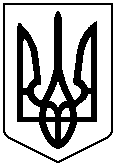 